Μαθηματικά Γ’ Δημοτικού                                           Όνομα:…………………….…………..Ημερομηνία: …………………………….Κεφάλαιο 19ο: Προβλήματα Να παρατηρήσεις το παρακάτω διάγραμμα και να απαντήσεις στις ερωτήσεις: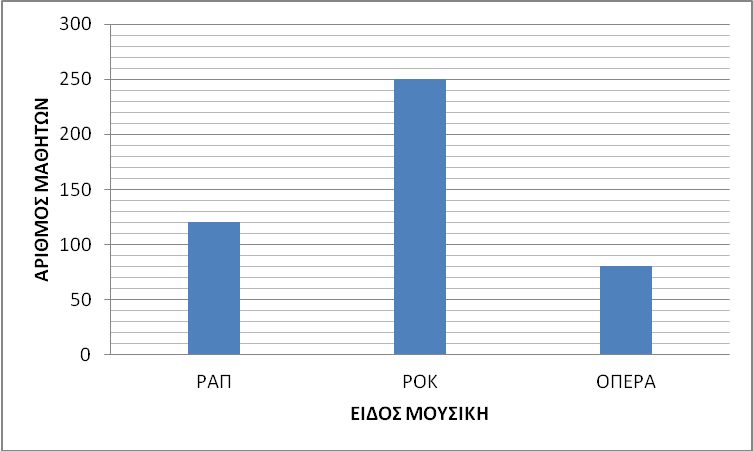 Πόσοι μαθητές ρωτήθηκαν;…………………………………………………………………………………………………………………………….Ποιο είναι το πιο δημοφιλές είδος μουσικής;…………………………………………………………………………………………………………………………..Πόσοι περισσότεροι μαθητές προτιμούν την ροκ μουσική από την όπερα;…………………………………………………………………………………………………………………………….Πόσοι μαθητές δεν προτιμούν την ροκ μουσική;…………………………………………………………………………………………………………………………….Να συντάξεις την εκφώνηση του παρακάτω προβλήματος και στη συνέχεια να το λύσεις:ΕΚΦΩΝΗΣΗΑ. 50 σοκολάτες.Β. Θέλουν να μοιραστούν εξίσου.Γ. 7 παιδιά.Δ. Πόσες θα πάρει ο καθένας;Ε. Θα περισσέψουν σοκολάτες για να δώσουν και στην δασκάλα τους;……………………………………………………………………………………………………………………………………………………………………………………………………………………………………………………………………………………………………………………………………………………………………………………………………………………………………………………………………………………………………………………………………………………………………………………Στην μαθητική παρέλαση θα πάρουν μέρος οι 27 μαθητές της τάξης. Ο δάσκαλος τους πρότεινε να χωριστούν σε ομάδες των 9 μαθητών. Ο Πέτρος πρότεινε να χωριστούν σε σειρές των 3 μαθητών. Να σχεδιάσεις τους δυο τρόπους χωρισμού των μαθητών και να γράψεις την αντίστοιχη πράξη.……………………………………………………………………………………………………………………………………………